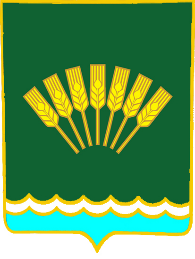 ҠAPAP                                                                                         ПОСТАНОВЛЕНИЕ24 август 2020 й.                               № 28                               24 августа 2020 г.О возбуждении ходатайства о награждении многодетной матери медалью «Материнская слава» Согласно Указу Президента Республики Башкортостан от 16 апреля 1998 года № УП-204 «О медали «Материнская слава» (в ред. от 31.12.2013 N УП-435), рассмотрев сведения, представленные на многодетную мать Зделюеву Людмилу Валерьевну, родившую и воспитавшую пятерых детейп о с т а н о в л я ю:Ходатайствовать о представлении к награждению государственной наградой Республики Башкортостан медалью «Материнская слава» многодетную мать Зделюеву Людмилу Валерьевну. Глава  сельского поселенияОктябрьский сельсовет муниципального районаСтерлитамакский районРеспублики Башкортостан		                     	А.А. Нестеренко